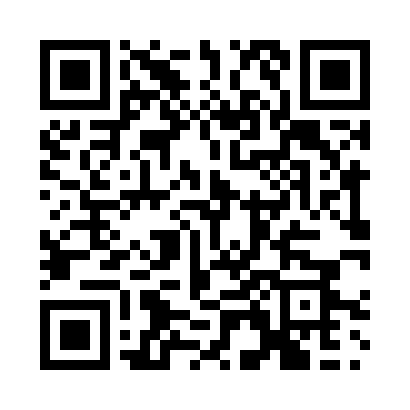 Prayer times for Zoulabouth, CongoMon 1 Jul 2024 - Wed 31 Jul 2024High Latitude Method: NonePrayer Calculation Method: Muslim World LeagueAsar Calculation Method: ShafiPrayer times provided by https://www.salahtimes.comDateDayFajrSunriseDhuhrAsrMaghribIsha1Mon4:405:5512:023:286:087:192Tue4:415:5612:023:286:087:193Wed4:415:5612:023:286:087:194Thu4:415:5612:023:286:097:195Fri4:415:5612:023:286:097:196Sat4:425:5612:033:286:097:197Sun4:425:5712:033:296:097:198Mon4:425:5712:033:296:097:199Tue4:425:5712:033:296:097:2010Wed4:425:5712:033:296:097:2011Thu4:435:5712:033:296:107:2012Fri4:435:5712:043:296:107:2013Sat4:435:5712:043:296:107:2014Sun4:435:5812:043:296:107:2015Mon4:445:5812:043:296:107:2016Tue4:445:5812:043:296:107:2017Wed4:445:5812:043:296:107:2018Thu4:445:5812:043:296:107:2019Fri4:445:5812:043:296:107:2020Sat4:455:5812:043:296:107:1921Sun4:455:5812:043:296:107:1922Mon4:455:5812:043:296:107:1923Tue4:455:5812:043:286:107:1924Wed4:455:5912:043:286:107:1925Thu4:455:5912:043:286:107:1926Fri4:455:5912:043:286:107:1927Sat4:465:5912:043:286:107:1928Sun4:465:5912:043:286:107:1829Mon4:465:5912:043:276:107:1830Tue4:465:5912:043:276:107:1831Wed4:465:5912:043:276:107:18